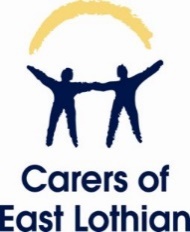 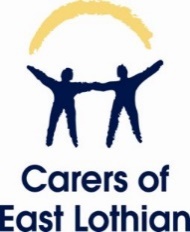 Befriender Role DescriptionResponsible ToCarer Support Worker – Carer Engagement and Peer SupportPurpose of PostCarers of East Lothian are looking to recruit volunteers to maintain regular contact with unpaid carers who are socially isolated and/or who may find it difficult to reach out for support when they are feeling overwhelmed by their caring situation. Befrienders will help befriendees to feel connected to others and the organisation, enhancing carer wellbeing and extending networks of support.  Responsibilities and Activities To contact carers by telephone on an agreed basis to build a relationship of trust and friendship (there may also be the option for face-to-face meetings as the service evolves)To offer a listening ear, companionship, conversation and, where appropriate, information about the organisation’s activities (e.g. carer workshops or engagement opportunities)To enter a brief note of every contact with a carer using agreed upon recording systemTo raise any concerns about a carer’s wellbeing with nominated staff member immediatelyTo participate in regular supervision with nominated staff memberTo uphold organisation’s name and core values and adhere to code of conduct set out in the Volunteer Agreement.Skills and Experience RequiredPersonal experience of caring for a family member (adult or child), friend or neighbour with a long-term illness, disability or neurological differenceGood communication skillsBasic computer skills (for entering notes in online system)Person SpecificationGenuine interest in improving support for unpaid carersNon-judgemental, warm and friendly attitude towards othersAbility to listenAbility to maintain boundariesSelf-awareness to ask for help when neededMinimum commitment of 4 hours per month for a period of 6 months (and preferably 12 months)Volunteers must be adults (aged 18 and over)What We Can OfferOpportunity to use knowledge and skills gained through personal experiences of caring to support othersTraining and personal development opportunities References for future employment (if relevant)Travel and other relevant expensesRegular social events for volunteersCarers of East Lothian is a disability confident organisation and carer positive employer. We welcome applications from volunteers with disabilities and will make reasonable adjustments to enable you to fulfil your volunteering role. Please talk to us about how we can support you.Additional InformationCarers of East Lothian asks all volunteers for two character references. We will also ask you to complete a self-disclosure form detailing any unspent convictions you may have and a basic disclosure check. We will treat any information you give us as strictly confidential. Disclosing a conviction will not automatically exclude you from volunteering with us. Rather, it will help us to explore with you if the specific role you have applied for is appropriate for you, and if it is not, to discuss alternative roles.In certain situations, we may also require you to become a Protection of Vulnerable Groups (PVG) Scheme member, for example, if we are considering matching you with a person who belongs to the category of Protected Adults. ContactPlease call 0131 665 0135 or contact Catherine Cain (catherine.cain@coel.org.uk) or Kirsteen Powell (kirsteen@coel.org.uk) for more information